INNOWACJA PEDAGOGICZNA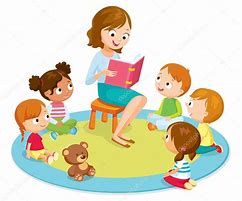 TYTUŁ: „KSIĄŻKA MOIM PRZYJACIELEM”- ZAJĘCIA BIBLIOTECZNE DLA DZIECI Z NIEPEŁNOSPRAWNOŚCIĄ INTELEKTUALNĄ W STOPNIU UMIARKOWANYM I ZNACZNYM.Autor:mgr Anna Hermanowskamgr Agnieszka Stelmaszykmgr Iwona ZłotekWSTĘPCHARAKTERYSTYKA INNOWACJIInnowacja przez nas proponowana jest innowacją metodyczną, przeznaczoną do realizacji podczas zajęć dydaktycznych dla dzieci z niepełnością intelektualną w stopniu umiarkowanym i znacznym. Innowacyjność  polega na włączeniu w cykl nauczania, zajęć bibliotecznych odbywających się na terenie placówki oraz w filiach bibliotek miejskich i łączących elementy bajkoterapii oraz  arteterapii. Treści zostały tak dobrane, aby kształtowały osobowość dzieci, rozwijały umiejętność identyfikowania i wyrażania własnych stanów emocjonalnych, rozwijały zdolności, pomagały w uwalnianiu napięć. Założeniem innowacji jest również inspirowanie do kreatywnej twórczości, podnoszenie samooceny i poczucia własnej wartości. Adresaci innowacji to uczniowie klas I-III Szkoły Podstawowej w Specjalnym Ośrodku Szkolno- Wychowawczym im. Kawalerów Orderu Uśmiechu w Tanowie.W innowacji wykorzystane będą  elementy bajkoterapii i arteterapii.BAJKOTERAPIABajkoterapia stanowi odłam biblioterapii i polega na wykorzystywaniu bajek i baśni w celach terapeutycznych, edukacyjnych czy relaksacyjnych. Dzięki tej formie zajęć dziecko poznaje kulturę, obyczaje, historię, uczy się rozumieć świat, w którym żyje, a także rozwija wyobraźnię i pogłębia swoje zainteresowania. Bajkoterapia może być stosowana w celach terapeutycznych, ponieważ wyzwala różnego rodzaju emocje, pozwala odreagować napięcia oraz zaspokajać podstawowe potrzeby. Może pomóc w efektywnym radzeniu sobie z sytuacjami trudnymi.  ARTETERAPIAPojęcie "arteterapia" pochodzi od słów: ars - sztuka i therapeuein - leczenie.Szeroko rozumiana arteterapia jest definiowana jako "układ poglądów i czynności ukierunkowanych na utrzymanie i podnoszenie poziomu jakości życia ludzi przy pomocy szeroko rozumianych dzieł sztuki i uprawiania sztuki" (E. Grzebyk). Wąskie znaczenie terminu "arteterapia" oznacza terapię stosującą sztuki plastyczne i nosi nazwę "plastykoterapii" lub "terapii malarskiej". Określa się ją jako "spontaniczną twórczość chorych, poddanych opiece terapeutów lub działania kreacyjne, plastyczne podejmowane w sytuacji terapeutycznej przez osoby uprzednio nietwórcze w zakresie plastyki." (W. Szulc)CEL GÓWNY:Kształcenie intelektualnego i emocjonalnego stosunku do książki jako źródła wiedzy i przeżyć.Kształtowanie pozytywnych wzorców spędzania czasu, w tym nawyku czytania /słuchaniaDostarczenie wzorów pięknej, polskiej mowyRozbudzanie wyobraźni twórczej i kreatywnościIntegracja dzieci z młodszych zespołów klasowych
CELE SZCZEGÓŁOWE:
Rozbudzanie zainteresowań czytelniczych dzieci poprzez:czytanie dzieciom książekkorzystanie z biblioteki szkolnejudział w zajęciach bibliotecznychprzynoszenie własnych książek Kształtowanie umiejętności kulturalnego, spokojnego zachowania się w miejscach publicznych Przypomnienie i przestrzeganie zasad i umów korzystania z książek w biblioteceWdrażanie do poszanowania książekWdrażanie do  współdziałania w grupie rówieśniczejWprowadzenie dziecka w świat wartości, odróżnianie dobra od złaKształcenie umiejętności wyrażania emocji i uczućRozbudzanie zainteresowań teatrem w oparciu o treści literackie min wiersze, bajki, opowiadaniaUsprawnianie manualne poprzez wykonywanie prac plastycznychNabywanie umiejętności słuchania ze zrozumieniemWdrażanie dzieci do samodzielnych wypowiedzi na temat  książek, ilustracji.CZAS REALIZACJI:Innowacja będzie realizowana w latach 2018/2019, 2019/2020, 2020/2021. Zajęcia będą odbywały się:- jeden raz w miesiącu przez 3 godziny.- dwa razy w semestrze podczas zajęć wyjazdowych w bibliotekach miejskichPROCEDURY OSIĄGANIA CELÓWswobodne wypowiedzi na temat czytanych i słuchanych utworów literackichomawianie treści wybranej książkićwiczenia w werbalizowaniu swoich emocjizabawy relaksacyjnezajęcia plastycznePRZEWIDYWANE OSIĄGNIĘCIA DZIECKA
Uczeń powinien:uważnie słuchać prezentowaną treść utworu;wykonać pracę plastyczną;wczuć się w rolę bohaterów utworów i przedstawić ich za pomocą mimiki, ruchu i gestu;ułożyć historyjkę obrazkową w kolejności występowania zdarzeń w wysłuchanym tekście;wymienić/wskazać wybrane postaci z  literatury dziecięcej;szanować udostępnione pozycje z księgozbioru;znać podstawowe zasady regulaminu biblioteki; umieć samodzielnie wybrać książkę dla siebie;brać udział w konkursach i przedstawieniach  w oparciu o literaturę. METODYgłośne czytaniedrama/inscenizacjarozmowa kierowanapogadankazabawy plastycznezabawy integrujące grupęgry dydaktycznepokaz multimedialnymuzykoterapiabajkoterapiaFORMYgrupowaTREŚCI NAUCZANIATreści  zawarte w innowacji są zgodne i spójne z podstawą programową kształcenia ogólnego dla uczniów z niepełnosprawnością intelektualną w stopniu umiarkowanym lub znacznym w szkołach podstawowych.EWALUACJAPrace plastyczne dzieciWłasna obserwacja dzieciPrzedstawienie  w trakcie obchodów „Święta  szkoły” lub Dnia MatkiAlbum/Książka – własne wykonanieWyrażenie informacji zwrotnej dotyczącej atrakcyjności poszczególnych zajęć za pomocą ustalonych znaków „emotikony” (uśmiechnięta buźka- bardzo ciekawe, prosta buźka – średnio interesujące, smutna buźka – nie podobały mi się).TEMATYPRZEWIDYWANE OSIĄGNIĘCIA UCZNIALITERATURAWrzesień:„Lubię książki”Zna zasady zachowania się w bibliotece szkolnej/miejskiejSzanuje książkiPotrafi samodzielnie wybrać książki dla siebieSłucha ze zrozumieniemWykonuje pracę plastyczną adekwatną do tekstu„Rysowane wierszyki”  -M. Bogdanowicz„Wierszyki domowe” M. RusinPaździernik:„Mój Przyjaciel Miś”Uważnie słucha prezentowaną treść utworuPotrafi wymienić/wskazać bohaterów literatury dziecięcejWspółdziała w grupie rówieśniczejRozróżnia dobro i zło„Przygody Misia Uszatka” Cz. Janczarski„Kubuś Puchatek” A.A. Milne„Miś Paddington” M. BondListopad:„Polska moja ojczyzna”Uważnie słucha prezentowanych treściUkłada historyjki obrazkoweZna symbole narodowePodejmuje próby recytacji utworu.„Wiersze pisarzy polskich”„Legenda o Kraju Polan”„Legenda o Smoku Wawelskim”„Katechizm małego Polaka” W. BełzaGrudzień:„Święta Bożego narodzenia w  książce”Zna i kultywuje tradycje związane ze świętami Bożego NarodzeniaBierze aktywny udział w zajęciach w bibliotece miejskiejWykonuje prace plastyczne adekwatne do tematyki zajęćUkłada historyjki obrazkowe„Opowiadania wigilijne pod choinkę od polskich pisarzy”„Prezent dla Mikołaja”„Magiczne święta – tradycje, kolędy, opowieści”Styczeń:„W świecie baśni”Bierze udział w zabawie „Z jakiej bajki pochodzę?”Rozpoznaje bohaterów wybranych baśniTworzy bajkowe puzzleSamodzielnie wypowiada się na temat ulubionego bohateraBaśnie H.Ch. Andersena„Baśnie świata”„Baśnie polskie” D. SkwarkLuty:„Kosmiczne podróże”Odpowiada na proste pytania dotyczące tekstuPosiada wiedzę o wszechświecie na miarę swoich możliwości Tworzy książeczkę o planetachZgodnie współdziała w grupie rówieśniczej„Dzieci Pana Astronoma” Wanda Chotomska (fragmenty)„Mały książę” Antoine de Saint-Exupery (fragmenty)Marzec:„Co czuję?”Potrafi rozpoznać i nazwać emocje u siebie i wybranych bohaterów literackichPotrafi wyrazić rożne emocje za pomocą mimiki gestu i ruchuWykonuje prace plastyczneJest wrażliwy na uczucia drugiego człowieka„Garść radości , szczypta złości”  J. Tomaszewska„Przestańcie się kłócić” D. Geisler„Jestem Wściekły” D. Geisler„Psie smutki” J. BrzechwaBiblioteczka CzuCzu „Co czuję”Kwiecień:„Zwierzęta w literaturze”Uważnie słucha prezentowaną treść utworuJest wrażliwy na los zwierzątPrzejawia postawę opiekuńczą wobec  zwierzątAktywnie bierze udział w spotkaniach ze zwierzętamiRozróżnia zwierzęta domowe, leśne i egzotyczne„Pięciopsiaczki” W. Chotomska„O wróbelku Elemelku” H. ŁachockaWiersze Jana BrzechwyWiersze Juliana TuwimaMaj:„Na wiosennej łące”Bierze udział w przedstawieniach opartych o literaturę dziecięcąZna mieszkańców łąkiUkłada  cykle rozwojowe poznanych owadówBierze udział w zabawach integrujących grupęNazywa emocje towarzyszące bohaterom literackim „Bardzo głodna gąsienica” Eric Carle„Pszczółka Maja”„O owadzim sporze i pszczole rozjemcy” Z.M. Miszczak„O dziewczynce, która bała się owadów” K. Bieluch (Bajka terapeutyczna)Czerwiec:„Opowieści o kolorach”Rozróżnia podstawowe barwyZna kolejność barw występujących w tęczyTworzy kolory mieszając barwy podstawoweSłucha ze zrozumieniem prezentowanych treściOdpowiada na proste pytania dotyczące wysłuchanego tekstuSamodzielnie wykonuje prostą pracę plastyczną„Opowieść o kolorach” Robert Karwat„Tęcza” Bożena Forma„Moja pierwsza książka o kolorach” Eric Carle„Elmer i tęcza” David McKee